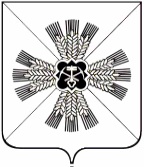 КЕМЕРОВСКАЯ ОБЛАСТЬАДМИНИСТРАЦИЯ ПРОМЫШЛЕННОВСКОГО МУНИЦИПАЛЬНОГО ОКРУГАПОСТАНОВЛЕНИЕот «03» июня 2021 г. № 1002-Ппгт. ПромышленнаяО продлении срока ограничительных мероприятий и внесении изменений в некоторые постановления администрации Промышленновского муниципального округа	На основании распоряжения Губернатора Кемеровской области – Кузбасса от 28.05.2021 № 72-рг «О продлении срока ограничительных мероприятий и внесении изменений в некоторые распоряжения Губернатора Кемеровской области - Кузбасса»:1. Продлить по 30.06.2021 срок мероприятий (в том числе ограничительных), предусмотренных постановлением администрации Промышленновского муниципального округа от 14.03.2020 № 502-П «О введении режима «Повышенная готовность» на территории Промышленновского муниципального округа и мерах по противодействию распространению новой коронавирусной инфекции (COVID-19)» (в редакции постановлений от 27.03.2020 № 591-П, от 31.03.2020 № 596-П/а, от 03.04.2020 № 630-П, от 08.04.2020 № 659-П/а, от 09.04.2020 № 669-П, от 14.04.2020 № 702-П, от 16.04.2020 № 713-П, от 27.04.2020 № 748-П, от 06.05.2020 № 779-П, от 12.05.2020 № 819-П, от 25.05.2020 № 906-П, от 01.06.2020 № 921-П, от 05.06.2020  № 944-П, от 09.06.2020  № 956-П, от 20.08.2020 № 1284-П, от 11.09.2020 № 1419-П, от 19.10.2020 № 1653-П, от 02.02.2021 № 134-П, от 08.02.2021 № 206-П, от 19.02.2021 № 259-П, от 11.03.2021 № 417-П, от 30.04.2021 № 807-П).2. Внести в постановление администрации Промышленновского муниципального округа от 01.06.2020 № 921-П «О продлении срока отдельных мероприятий по противодействию распространению новой коронавирусной инфекции (COVID-19), снятии отдельных ограничений, внесении изменений в некоторые постановления администрации Промышленновского муниципального округа» (в редакции постановлений от 05.06.2020 № 944-П, от 15.06.2020 № 989-П, от 22.06.2020 № 1009-П, от 23.06.2020 № 1019-П, от 29.06.2020 № 1032-П/а, от 20.08.2020 № 1284-П, от 11.09.2020 № 1419-П, от 12.11.2020 № 1755-П, от 02.12.2020 № 1886-П, от 19.02.2021 № 259-П, от 30.04.2021 № 807-П) следующие изменения:2.1. Абзац второй подпункта 2.3.1 исключить.2.2. В подпункте 2.3.2:в абзаце втором слова «с обеспечением рассадки за стол не более 1-2 человек, за исключением случаев, когда прибывшие на отдых и оздоровление являются членами одной семьи или прибыли совместно» исключить;абзац шестой исключить.3. Внести в постановление администрации Промышленновского муниципального округа от 29.06.2020 № 1032-П/а «О продлении срока отдельных мероприятий по противодействию распространению новой коронавирусной инфекции (COVID-19), снятии отдельных ограничений, внесении изменений в некоторые постановления администрации Промышленновского муниципального округа» следующие изменения:3.1. В подпункте 2.1:в абзаце первом  слова «, в том числе:» исключить;абзацы второй, третий исключить.3.2. Абзац шестой подпункта 2.2 исключить.	4. Настоящее постановление подлежит размещению на официальном сайте администрации Промышленновского муниципального округа  в сети Интернет. 	5. Контроль за исполнением настоящего постановления оставляю за собой. 6. Настоящее постановление вступает в силу со дня подписания.Исп. Н.И. МинюшинаТел. 74779	                                   ГлаваПромышленновского муниципального округа                           Д.П. Ильин